	CENOVÁ NABÍDKA č. 1040724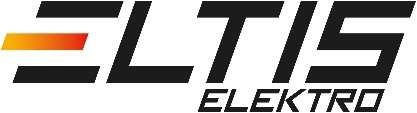 Dodávka a montáž kamerového systémuDODAVATEL:Společnost zapsaná v obchodním rejstříku vedeném Krajským soudem v Brně, oddíl C, vložka 128588ODBĚRATEL:Střední škola F. D. Roosevelta Brno, příspěvková organizac	Kontaktní osoba:	Křižíkova 1694/11, 612 00 Brno	tel.:IČ:	00567191	e-mail:	skola@ssfdr.czDIČ:	Celkem bez DPH	          111 603,31 KčDPH 21%                                      23 436,70 Kč Celkem s DPH                              135 040,01 KčEltis elektro s.r.o.Maršov 190, 664 71 MaršovIČ:	17099536DIČ:	CZ17099536tel.:     +420 602 116 368 e-mail: info@eltis.czDatum:Platnost do:Způsob platby:Banka:Číslo účtu:04.07.202418.07.2024bankovním převodemNÁZEVMNOŽSTVÍMJCENA/MJCELKEM BEZ DPHPODSTAVEC POD KAMERU 1280ZJ-XS2ks              312,48 Kč                  624,96 KčLIŠTA 20 X 204m                23,09 Kč                    92,35 KčKRABICE NA STĚNU 30 X 251ks              680,78 Kč                  680,78 KčSWITCH 4 PORTOVY PoE1ks           1 816,80 Kč               1 816,80 Kčrecyklační poplatek1ks                  1,50 Kč                      1,50 KčCYSY 3 X 1,5 ČERNÁ2m                19,72 Kč                    39,43 KčNAPÁJECÍ KABEL5ks                64,03 Kč                  320,15 KčVÝVODKA MV-201ks                10,38 Kč                    10,38 KčKONEKTOR RJ456ks                  3,60 Kč                    21,60 KčCHEMICKÁ KOTVA1ks              645,60 Kč                  645,60 KčBALUN2ks              384,00 Kč                  768,00 KčKONCOVKA SAMEC1ks                10,08 Kč                    10,08 KčKONCOVKA SAMICE1ks                12,96 Kč                    12,96 KčNAPAJEČ 12V1ks              242,40 Kč                  242,40 KčVÍČKA NA SÁDROKARTON15ks                  4,66 Kč                    69,90 KčSWITCH 8 PORTOVY PoE1ks           2 906,40 Kč               2 906,40 Kčrecyklační poplatek1ks                  1,50 Kč                      1,50 KčKAMERA HIKVISION Bullet Hybrid ColorVu 2.8mm2ks           3 838,80 Kč               7 677,60 KčJISTIČ 16D/3 10kA  BM019116-1ks              182,93 Kč                  182,93 Kčrecyklační poplatek1ks                  0,18 Kč                      0,18 KčKAMERA HIKVISION EXIR Fixed Dome  2.8mm10ks           1 920,00 Kč             19 200,00 Kčrecyklační poplatek10ks                12,00 Kč                  120,00 Kčspojovací materiál1kpl              500,00 Kč                  500,00 Kčmontážní práce1kpl         75 657,81 Kč             75 657,81 Kč